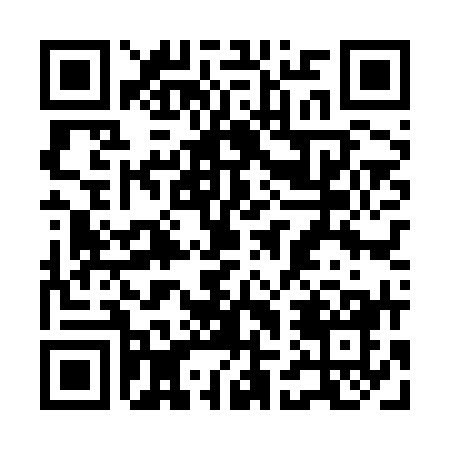 Prayer times for Guayaramerin, BoliviaWed 1 May 2024 - Fri 31 May 2024High Latitude Method: NonePrayer Calculation Method: Muslim World LeagueAsar Calculation Method: ShafiPrayer times provided by https://www.salahtimes.comDateDayFajrSunriseDhuhrAsrMaghribIsha1Wed5:156:2712:183:396:107:182Thu5:156:2712:183:396:107:183Fri5:156:2712:183:396:097:174Sat5:156:2712:183:396:097:175Sun5:156:2812:183:396:097:176Mon5:156:2812:183:386:087:177Tue5:156:2812:183:386:087:168Wed5:156:2812:183:386:087:169Thu5:156:2812:183:386:077:1610Fri5:156:2812:183:386:077:1611Sat5:166:2912:183:386:077:1612Sun5:166:2912:183:386:077:1613Mon5:166:2912:183:386:077:1614Tue5:166:2912:183:386:067:1615Wed5:166:2912:183:386:067:1516Thu5:166:3012:183:386:067:1517Fri5:166:3012:183:386:067:1518Sat5:166:3012:183:376:067:1519Sun5:166:3012:183:376:067:1520Mon5:176:3012:183:376:067:1521Tue5:176:3112:183:376:057:1522Wed5:176:3112:183:376:057:1523Thu5:176:3112:183:376:057:1524Fri5:176:3112:183:376:057:1525Sat5:176:3212:183:376:057:1526Sun5:186:3212:193:386:057:1527Mon5:186:3212:193:386:057:1528Tue5:186:3212:193:386:057:1529Wed5:186:3312:193:386:057:1630Thu5:186:3312:193:386:057:1631Fri5:186:3312:193:386:057:16